Regulamin Półkolonii w Centrum Rozwoju Com-Com Zone ProkocimNiniejszy regulamin określa zasady uczestnictwa w półkolonii w Centrum Rozwoju Com-Com Zone Prokocim przy ul. Kurczaba 29 w KrakowieIlekroć w niniejszym Regulaminie jest mowa o:Stowarzyszeniu- należy przez to rozumieć Stowarzyszenie SIEMACHA z siedzibą w Krakowie, ul. Długa 42, 31-146 KrakówObiekcie- należy przez to rozumieć obszar Centrum Rozwoju Com-Com Zone Prokocim przy ul. Kurczaba 29 w Krakowie  Użytkownikach- należy przez to rozumieć osoby znajdujące się na terenie Obiektu.Kierownictwie- należy przez to  rozumieć osoby zarządzające ObiektemOrganizatorem półkolonii  jest Stowarzyszenie SIEMACHA.Półkolonie odbywają się na terenie Centrum Rozwoju Com-Com Zone Prokocim przy ul. Kurczaba 29, 30-868 KrakówPółkolonie będą mogły zostać zorganizowane po otrzymaniu od Małopolskiego Kuratora Oświaty zaświadczenia o zgłoszeniu wypoczynku. Warunkiem uczestnictwa w półkolonii jest:wydrukowanie i wypełnienie kompletu dokumentów oraz przesłanie ich w formie skanu lub zdjęć na adres: polkolonie.prokocim@comcomzone.plwpłacenie zaliczki na poczet turnusu w kwocie 150 zł oraz przesłanie potwierdzenia przelewu na adres:  polkolonie.prokocim@comcomzone.plwpłacenie pozostałej kwoty w wysokości  500 i przesłanie potwierdzenie przelewu na adres  polkolonie.prokocim@comcomzone.pl  najpóźniej do 5 dni roboczych przed rozpoczęciem turnusuDostarczenie najpóźniej w dniu rozpoczęcia turnusu oryginałów przesłanych wcześniej dokumentów.Brak wpłaty w w/w terminie uznawany jest za rezygnację z półkolonii z przyczyn leżących po stronie uczestnika. Klient ma prawo do zwrotu wniesionych opłat (bez odsetek) w całości w przypadku odwołania półkolonii przed rozpoczęciem turnusu lub proporcjonalnie do niewykorzystanych dni pobytu, jeżeli odwołanie półkolonii nastąpi z winy Organizatora lub przyczyn niezależnych związanych z obostrzeniami epidemicznymi. W przypadku choroby dziecka uniemożliwiającej udział w półkoloniach, Klientowi w ramach wniesionych opłat przysługuje prawo do skorzystania z innego turnusu na zasadach pierwszeństwa, w ilości dni proporcjonalnie do niewykorzystanych dni z uwagi choroby. Choroba dająca podstawę do rozliczenia lub zwrotu wniesionych opłat musi być udokumentowana zaświadczeniem lekarskim dostarczonym do Centrum Rozwoju Com-Com Zone Prokocim  w terminie 7 dni od zakończenia leczenia.W przypadku braku możliwości skorzystania z innego turnusu, Klient ma prawo do zwrotu wniesionych opłat w wysokości 70% ceny za każdy niewykorzystany dzień pobytu.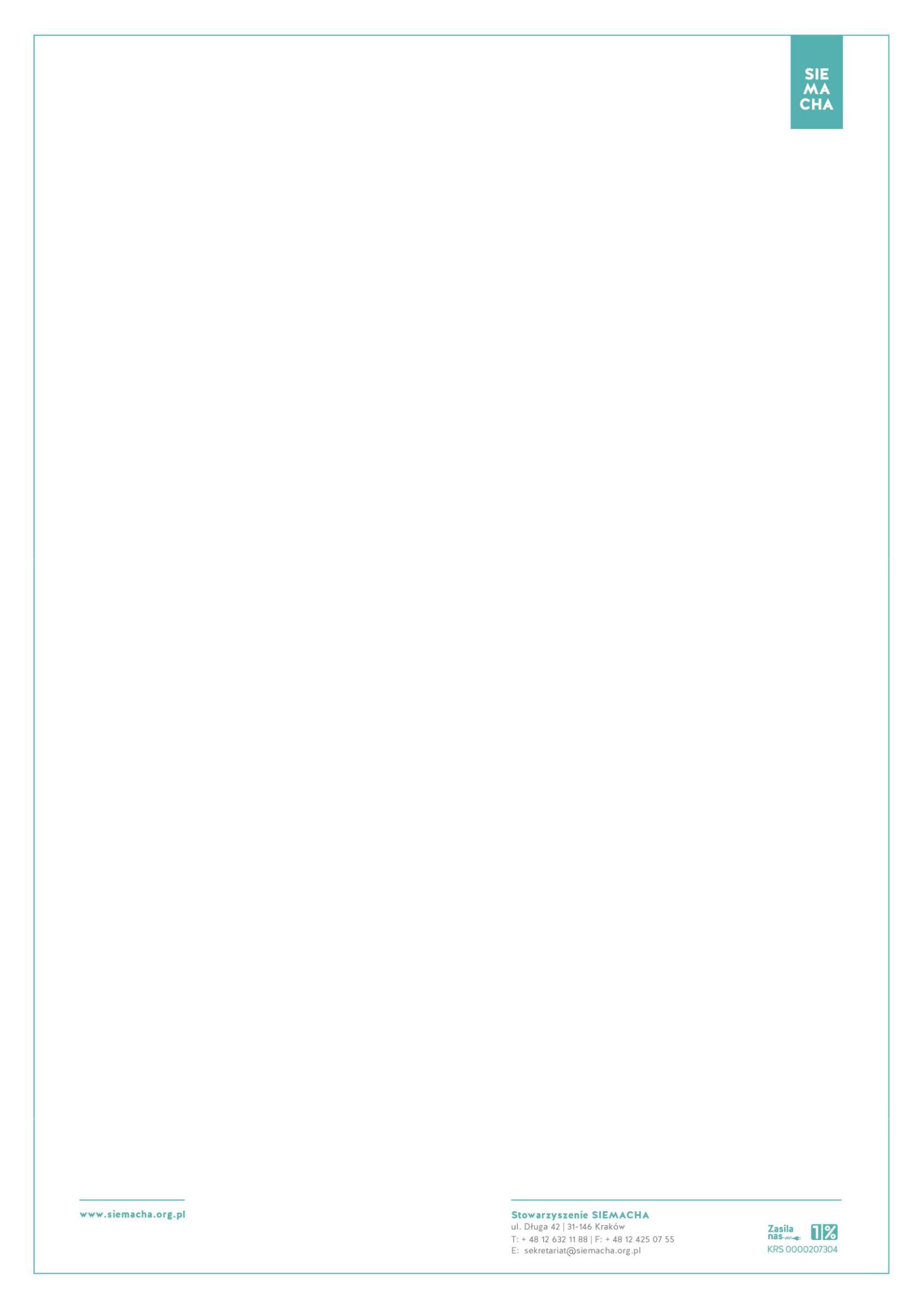 W przypadku rezygnacji z półkolonii z przyczyn innych niż zawinione przez Organizatora:do 7 dni roboczych przed rozpoczęciem półkolonii – Organizator uprawniony jest do zatrzymania zaliczki tytułem zryczałtowanych kosztów organizacji półkolonii, w terminie późniejszym niż określony w literze a. powyżej jednak wcześniej niż przed rozpoczęciem półkolonii,  Organizator jest uprawniony do dokonania potrącenia z wniesionych wpłat lub domagania się zapłaty kosztów rezygnacji (niezależnie) w wysokości 40% ceny półkolonii od osoby tytułem zryczałtowanych kosztów organizacji półkolonii,po rozpoczęciu półkolonii – Organizator uprawniony jest do zatrzymania całości opłaty za wykorzystane dni oraz 40% opłaty za wszystkie niewykorzystane dni półkolonii tytułem zryczałtowanych kosztów organizacji półkolonii. Klient ma prawo do zmiany osób zgłoszonych do udziału w półkolonii najpóźniej na 5 dni przed rozpoczęciem turnusuO uczestnictwie w półkolonii decyduje kolejność zapisów. Osoby nie zakwalifikowane zostaną wpisane na listę rezerwową oraz zostaną o tym poinformowane.Organizator zastrzega sobie możliwość odwołania turnusu na pięć dni kalendarzowych przed rozpoczęciem się turnusu w przypadku niezgłoszenia się wymaganej liczby 10 uczestników.Stowarzyszenie SIEMACHA oraz pracownicy Centrum Rozwoju Com-Com Zone Prokocim przy ul. Kurczaba 29 , 30-868 Kraków  nie ponoszą żadnej odpowiedzialności za sprzęt elektroniczny (telefony komórkowe, tablety  itp.), pieniądze i inne rzeczy wartościowe, które uczestnik półkolonii zabierze ze sobą na wypoczynek.Używanie telefonów komórkowych, gier elektronicznych itp. jest dopuszczalne wyłącznie w czasie wskazanym przez wychowawcę. Dla zapewnienia komunikacji z rodzicami wychowawcy wyznaczą godzinę, w której rodzice będą mogli dzwonić do dziecka. W każdym czasie rodzice w sprawach bardzo ważnych będą mogli kontaktować się z wychowawcą grupy. Podczas zajęć zabronione jest korzystanie z telefonów komórkowych.Rodzic ma obowiązek rzetelnego uzupełnienia Karty Kwalifikacyjnej, zwracając szczególna uwagę na stan zdrowia dziecka. Rodzic powinien skontaktować się z lekarzem pierwszego kontaktu w celu uzyskania zgody na pobyt dziecka w półkolonii oraz wykluczeniu przeciwwskazań do wykonywania dużej aktywności fizycznej (nauka pływania, piłka nożna, zajęcia fitness,  inne zajęcia sportowe).Organizator zastrzega sobie możliwość zmiany programu półkolonii.Rodzic ma obowiązek zaopatrzyć dziecko w indywidualne osłony nosa i ust do użycia podczas pobytu na wypoczynku. Rodzic ma obowiązek przygotować dziecko do przestrzegania zasad jakie będą egzekwowane podczas wypoczynku, związanych z zachowaniem zasad higieny oraz dystansu społecznego. Miejscowość, data                                   	        Czytelny podpis rodzica /prawnego opiekuna    …………………………………………   			…………………………………………………………………………………